Amanda Prince – CV No 2009586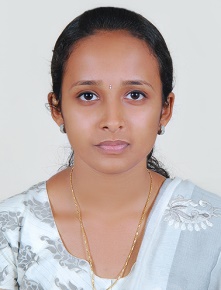 Amanda PrinceCAREER OBJECTIVETo work in a position that helps me utilize my skill and potential for the growth of the organization and advancement in my career.PRSFESSIONAL SUMMARYCreative professional with three years of work experience in the field of Teaching.Excellent communication and presentational skillsEnthusiasm, hard work, creativity are my important qualitiesLove teaching profession more than any other jobWillingness to learnPublic relation (PR)JOB DESCRIPTIONProvide training and guidance to students on multimediaEvaluating students class work, Seminars and assignments.Preparing classroom and coursework material, home works and assignments.Recording and maintain accurate student attendance records and grades.Arranging meetings with parents and discussing the development of the students.Utilizing computer resources, including educational software and the Internet, to promote interactive learning.Inspiring the students to learn the new things and shaping their future according to their interest.Interact with each student and helping them solves their problems.Classroom managementCreating a vibrant teaching atmosphereAbility to writing interesting articles for targeted niche audiencesFully aware of all current laws and regulations relating to journalism.Ability to write creative and interesting articles.WORK EXPERINCEThree years of experience in Carmelgiri College India, Kerala.1month experience in Reporter channel India, Kerala1 month experience in Malayala Manorama India, Kerala.1 month experience in Mathrubhumi India, Kerala.Worked as a staff editor of college magazineConducted media fest at college levelAttended MG University home ValuationPROJECTCreated an advertisement in the college level.Edited and Scripted short films for the college work.Two years of experience as a project  guide for UG Programme.ACADAMIC QUALIFICATIONMEG (Master’s degree in English) Indira Gandhi National Open University (In Progress)MJMC (Masters of journalism and mass communication) Amritha School of Arts and Sciences India Kerala.BA Malayalam with Journalism from Pavanatma College India Kerala.FORTESincere, hardworking, responsible and self-confidentPro-active, adaptable, able to perform multiple tasks.Innovative and aspiringWell- developed leadership qualities.PERSONALDate of Birth	: 30-jan-1992Nationality	: IndianSex	: femaleVisa Status	: Visit VisaMarital Status	: MarriedReligion	: ChristianLanguage  Known	: Malayalam, English,(Read &write ), Hindi,    Tamil(speak)TECHNICAL SKILLSAdobe Photoshop, Illustrator, Adobe Premiere, Avid Media player, Microsoft Excel, power point, Word, page Maker, Coral DrawAREA OF INTRESTCreative writing AnchoringPhotographyVideo EditingAWARDS AND RECONITIONS1st prize in Social Science Fair at District levelAttended NCC camps (received B&C Certificates)Created an ad as a project in college that was appreciated as the best ad in the University.Amanda Prince – CV No 2009586To interview this candidate, please send your company name, vacancy, and salary offered details along with this or other CV Reference Numbers that you may have short listed from http://www.gulfjobseeker.com/employer/cvdatabasepaid.php addressing to HR Consultant on email: cvcontacts@gulfjobseekers.comWe will contact the candidate first to ensure their availability for your job and send you the quotation for our HR Consulting Fees. 